السيرة الذاتيةالمعلومات الشخصيةالاسم الثلاثي: غسان جايد زيدان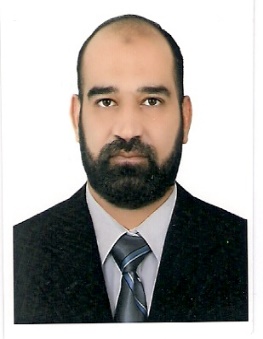 الجنسية: عراقيةمحل الولادة: تكريت / صلاح الدينتاريخ الولادة: 26/12/1977الاختصاص العام: بستنةالاختصاص الدقيق: إنتاج خضراللقب العلمي: مدرسالحالة الزوجية: متزوجالبريد الإلكتروني: ghassanjayed@tu.edu.iq الشهاداتاللقب العلميالدروس التي يقوم بتدريسهاالبحوث والمقالات المنشورةالمؤتمرات العلميةالندوات وورش العملالتكريم والجوائز وكتب الشكرالمناصب التي شغلهامصادقة السيد العميد                                                           مصادقة السيد رئيس الجامعةتالشهادةالتقديرالدولة المانحةالجامعة المانحةالاختصاصتأريخها 1 البكالوريوس جيد جداً العراق تكريت الإنتاج النباتي 1/7/1999 2 الماجستير جيد جداً العراق تكريت إنتاج خضر 9/9/2008تاللقب العلميتأريخ الحصول عليه 1 مدرس مساعد 15/9/2008 2مدرس  15/9/2011تالدروس التي يقوم بتدريسها في الدراسات الاوليةالدروس التي يقوم بتدريسها في الدراسات العليا 1 مبادئ بستنة ( عملي ) N/A 2 إنتاج خضر (عملي ) N/A3تصميم و تحليل التجارب الزراعية ( عملي )N/A4زراعة محمية ( عملي )N/A 5إنتاج خضر (نظري)N/Aتالبحوث والمقالات المنشورةتأريخ النشرمكان النشرالرابط 1 تأثير قرط القمة النامية في نمو وحاصل ثلاثة أصناف من الباميا تحت ظروف البيت البلاستيكي 14/1/2010 مجلة جامعة تكريت للعلوم الزراعية مجلد ( 10 ) العدد (1)    ص120-128N/A 2 تأثير التسميد العضوي و الزراعة المتداخلة للوبيا و الذرة الحلوة في صفات النمو و الحاصل و معدل استغلال الأرض 19/4/2010 مجلة ديالى للعلوم الزراعية مجلد(2) العدد ((1  138-151N/A 3 تأثير موعد الزراعة و تغطية التربة في نمو وحاصل الثوم . 10/4/2011 مجلة ديالى للعلوم الزراعية مجلد (3) العدد (1) ص240-251N/A 4 تأثير السماد العضوي و موعد الجني على نمو وحاصل البصل الاخضر2011 مجلة جامعة تكريت للعلوم الزراعية مجلد ( 11 ) العدد (1)   ص263-274N/A5تأثير السماد البوتاسي و و الرش بالمحلول المغذي Growth في نمو و حاصل اللوبيا المزروعة في تربة جبسية       2011مجلة جامعة تكريت للعلوم الزراعية مجلد ( 11 ) العدد((4    ص412-421N/A6تأثير طرق الزراعة و الكثافة النباتية في نمو و حاصل الثوم باستخدام نظام الري بالتنقيط في تربة جبسية18/3/2012مجلة ديالى للعلوم الزراعية مجلد (4) العدد (2) ص 200-212N/A7تأثير إزالة الأفرع في نباتات الباميا المزروعة على مسافات مختلفة في تربة جبسية24/2/2013مجلة جامعة تكريت للعلوم الزراعية مجلد (13) العدد (1) ص 182 -189N/A8Effect of some agricultural treatments on fruits storage quality of two tomato hybrids cultivated in gypsum soil6/8/2013Journal of Genetic and Environmental Resources Conservation,       1(3):233-246N/A9تأثير التغذية الورقية في الحاصل الكمي و النوعي لهجينين من الخيار20/10/2013مجلة ديالى للعلوم الزراعية المجلد (5) العدد (2) ص 132 – 122N/A10Allelopathic effect of mungbean extract on germination and seedling growth of mungbean, sweet corn and okra17/6/2016Indian Research Journal of Pharmacy and Science,                3(2):563-669 11Allelopathic effect of aqueous extract of Vigna radiatata three growth stages on seed germination and seedling growth of Vigna radiata, Zea mays and Abelmoschus esculentus1/9/2016International Journal of Scientific & Engineering Research,             7(9):369-379 12The stimulatory and inhibitory effects of mungbean extract on germination and seedling growth of three crop species1/11/2016International Journal of Scientific and Technical Research in Engineering, 1(8):1-8 N/A13Evaluation of mungbean (Vigna radiata L.) as green manure on some soil characteristics under perlis condition4/11/2016Asian Journal of Science and Technology,                  7(11): 3827-3832N/A14Mungbean residue incorporated at different incubation periods affects soil chemical properties2017/7ARPN Journal of Agricultural and Biological Science,   12(7): 230-235N/A15The effect of mungbean (Vignaradiata) as green manure on somechemical characteristics oftropical soil condition of PadangBesar, Perlis, Malaysia2017/9/14International Journal of Agricultural and Biosystems Engineering, 2(4):26-33N/A16تأثير الرش بالمحلول المغذي العضوي Azomin في نمو و حاصل ثلاثة أصناف من الباقلاء (Vicia faba L.) المزروعة في تربة جبسية تحت نظام الري بالتنقيط  
مجلة جامعة تكريت للعلوم الزراعية المجلد (18) العدد (1) ص75-80.   تأثير الرش بالمحلول المغذي العضوي Azomin في نمو و حاصل ثلاثة أصناف من الباقلاء (Vicia faba L.) المزروعة في تربة جبسية تحت نظام الري بالتنقيط  
مجلة جامعة تكريت للعلوم الزراعية المجلد (18) العدد (1) ص75-80.   تأثير الرش بالمحلول المغذي العضوي Azomin في نمو و حاصل ثلاثة أصناف من الباقلاء (Vicia faba L.) المزروعة في تربة جبسية تحت نظام الري بالتنقيط  
مجلة جامعة تكريت للعلوم الزراعية المجلد (18) العدد (1) ص75-80.   تأثير الرش بالمحلول المغذي العضوي Azomin في نمو و حاصل ثلاثة أصناف من الباقلاء (Vicia faba L.) المزروعة في تربة جبسية تحت نظام الري بالتنقيط  
مجلة جامعة تكريت للعلوم الزراعية المجلد (18) العدد (1) ص75-80.   تالعنوانالتاريخمكان الانعقاد 1 المؤتمر العلمي الثاني للبحوث الزراعية 3/12/2013 جامعة ديالى / العراق 2 Proceedings of the soil science conference of Malaysia 2016 7-5/4/2016 Terengganu, Malaysia3المؤتمر العلمي السابع و الدولي الاول للبحوث الزراعية10-11/4/2018جامعة تكريت / العراقتالعنوانالتاريخمكان الانعقاد 1 Thesis writing workshop 21-19/1/2016 Perlis university / Malaysia2Getting to know Mendeley reference management for beginners2016/2/24Perlis university / Malaysia3  How to publish in high impact factor journals 11/4/2016 Perlis university / Malaysia4  Programming languages talk 5/3/2016 Perlis university / Malaysia5  39th bioprocess engineering postgraduate research colloquium 16/3/2016 Perlis university / Malaysia6تالجهة المانحةتاريخهأسباب المنح نوع المنح1 كتاب شكر ( عميد الكلية ) 12/12/2004 الجهود المتميزة في اداء العمل و الالتزام العالي في الدوام الرسميكتاب شكر2 كتاب شكر ( عميد الكلية ) 23/11/2005 الجهود المبذولة في عملية استقبال الطلبة و توزيعهم على الاقسام العلميةكتاب شكر3 كتاب شكر ( عميد الكلية ) 21/6/2006 الجهود المبذولة في ادارة الاعمال في قسم البستنة و المواظبة على الدوام الرسميكتاب شكر4 كتاب شكر ( عميد الكلية ) 12/7/2006 الجهود المبذولة في متابعة عملية حصاد محصول الحنطة و تسويقهاكتاب شكر5كتاب شكر ( عميد الكلية )29/10/2006الجهود المبذولة في القسم و المستوى الجيد في الاداء الدراسي و القبول في الماجستيركتاب شكر6كتاب شكر ( رئيس الجامعة )20/10/2009انجاز الاعمال الموكلة خلال العطلة الصيفية و عدم التمتع بالعطلة الصيفيةكتاب شكر7كتاب شكر ( عميد الكلية )9/11/2009الجهود المبذولة في الاعمال المناطة في وحدة الدراسات العلياكتاب شكر8كتاب شكر ( عميد الكلية )6/10/2009الجهود المبذولة في انجاز ملفات الطلبة المتقدمين للدراسات العلياكتاب شكر9كتاب شكر ( رئيس الجامعة )7/12/2009حصول على تقدير ( امتياز ) في اداء التدريسينكتاب شكر10كتاب شكر ( عميد الكلية )22/3/2010الجهود المتيمزة المبذولة للمشاركة في دورة الترقيات و الحصول على تقدير ( امتياز )كتاب شكر -11 كتاب شكر (عميد الكلية( 2010/10/5 الجهود المتميزة في الاعمال المناطة في اللجنة الامتحانية المركزية 
 -12 كتاب شكر (رئيس الجامعة 2010/10/7 (الاستمرار في الدوام و عدم التمتع بالاجازة الصيفية 
-13  كتاب شكر (عميد الكلية 2010/10/18 (الجهود المبذولة في اعداد البيانات للطلبة المتقدمين للدراسات العليا 
-14  كتاب شكر (رئيس الجامعة  2010/11/4 (الجهود المبذولة في فرز ملفات المتقدمين للدراسات العليا و انجازها 
 -15 كتاب شكر (عميد الكلية 2011/3/15(الجهود المتميزة في الاعمال المناطة في دقة و سرعة انجاز الوثائق 
 -16 كتاب شكر (رئيس الجامعة 2011/3/10(حصول على تقدير ( امتياز ) في اداء التدريسين 
- 17 كتاب شكر (رئيس الجامعة 2011/3/22(الجهود المتميزة و المخلصة في تقويم اداء الكليات مقرنة بالكليات المناظرة 
 -18 كتاب شكر (عميد الكلية 2011/6/23(الجهود المبذولة في شعبة الدراسات العليا طيلة فترة التكليف 
 -19 كتاب شكر (رئيس الجامعة 2011/8/10(الجهود المبذولة في سير الامتحانات النهائية 
 -20 كتاب شكر (عميد الكلية 2011/9/27(الجهود المبذولة في الاشراف على سير الامتحان التنافسي لطلبة الدراسات العليا 
 -21 كتاب شكر (عميد الكلية 2011/10/22(الجهود المباركة و الاداء المتميز في ادارة امتحانات الدور الثاني 
 -22 كتاب شكر (رئيس الجامعة 2012/4/16(بمناسبة الاحتفال بيوم الجامعة و ذكرى مرور (25) سنة على تأسيس الجامعة 
 -23 كتاب شكر (الوزير 2012/11/28(بمناسبة الاحتفال بيوم الجامعة و ذكرى مرور (25) سنة على تأسيس الجامعة 
 -24 كتاب شكر (رئيس الجامعة 2012/3/25(حصول على تقدير ( امتياز ) في اداء التدريسين 
 -25 كتاب شكر (عميد الكلية 2013/3/17(الجهود المبذولة في إداد ملف التقييم الذاتي 
 -26 كتاب شكر (الوزير 2013/6/16(الأداء المتميز على التقارير الخاصة بالتقييم الذاتي 
 -27 كتاب شكر ( رئيس الجامعة 2014/1/8  (كتاب شكر لمنتسبي جامعة تكريت 
 -28 كتاب شكر ( رئيس الجامعة 2014/1/22(كتاب شكر لمنتسبي جامعة تكريت 
 -29كتاب شكر (رئيس الجامعة 2014/2/27(حصول على تقدير ( امتياز ) في اداء التدريسين 
 -30جائزة (الميدالية الفضية 2016/1/27(المشاركة الفعالة في بوستر في المعرض المقام في جامعة برليس الماليزية 
 -31 جائزة (ميدالية برونزية 2016/1/27(المشاركة الفعالة في بوستر في المعرض المقام في جامعة برليس الماليزية -32 جائزة (ميدالية ذهبية 2017/3/14(المشاركة الفعالة في بوستر في المعرض المقام في جامعة برليس الماليزية -11 كتاب شكر (عميد الكلية( 2010/10/5 الجهود المتميزة في الاعمال المناطة في اللجنة الامتحانية المركزية 
 -12 كتاب شكر (رئيس الجامعة 2010/10/7 (الاستمرار في الدوام و عدم التمتع بالاجازة الصيفية 
-13  كتاب شكر (عميد الكلية 2010/10/18 (الجهود المبذولة في اعداد البيانات للطلبة المتقدمين للدراسات العليا 
-14  كتاب شكر (رئيس الجامعة  2010/11/4 (الجهود المبذولة في فرز ملفات المتقدمين للدراسات العليا و انجازها 
 -15 كتاب شكر (عميد الكلية 2011/3/15(الجهود المتميزة في الاعمال المناطة في دقة و سرعة انجاز الوثائق 
 -16 كتاب شكر (رئيس الجامعة 2011/3/10(حصول على تقدير ( امتياز ) في اداء التدريسين 
- 17 كتاب شكر (رئيس الجامعة 2011/3/22(الجهود المتميزة و المخلصة في تقويم اداء الكليات مقرنة بالكليات المناظرة 
 -18 كتاب شكر (عميد الكلية 2011/6/23(الجهود المبذولة في شعبة الدراسات العليا طيلة فترة التكليف 
 -19 كتاب شكر (رئيس الجامعة 2011/8/10(الجهود المبذولة في سير الامتحانات النهائية 
 -20 كتاب شكر (عميد الكلية 2011/9/27(الجهود المبذولة في الاشراف على سير الامتحان التنافسي لطلبة الدراسات العليا 
 -21 كتاب شكر (عميد الكلية 2011/10/22(الجهود المباركة و الاداء المتميز في ادارة امتحانات الدور الثاني 
 -22 كتاب شكر (رئيس الجامعة 2012/4/16(بمناسبة الاحتفال بيوم الجامعة و ذكرى مرور (25) سنة على تأسيس الجامعة 
 -23 كتاب شكر (الوزير 2012/11/28(بمناسبة الاحتفال بيوم الجامعة و ذكرى مرور (25) سنة على تأسيس الجامعة 
 -24 كتاب شكر (رئيس الجامعة 2012/3/25(حصول على تقدير ( امتياز ) في اداء التدريسين 
 -25 كتاب شكر (عميد الكلية 2013/3/17(الجهود المبذولة في إداد ملف التقييم الذاتي 
 -26 كتاب شكر (الوزير 2013/6/16(الأداء المتميز على التقارير الخاصة بالتقييم الذاتي 
 -27 كتاب شكر ( رئيس الجامعة 2014/1/8  (كتاب شكر لمنتسبي جامعة تكريت 
 -28 كتاب شكر ( رئيس الجامعة 2014/1/22(كتاب شكر لمنتسبي جامعة تكريت 
 -29كتاب شكر (رئيس الجامعة 2014/2/27(حصول على تقدير ( امتياز ) في اداء التدريسين 
 -30جائزة (الميدالية الفضية 2016/1/27(المشاركة الفعالة في بوستر في المعرض المقام في جامعة برليس الماليزية 
 -31 جائزة (ميدالية برونزية 2016/1/27(المشاركة الفعالة في بوستر في المعرض المقام في جامعة برليس الماليزية -32 جائزة (ميدالية ذهبية 2017/3/14(المشاركة الفعالة في بوستر في المعرض المقام في جامعة برليس الماليزية -11 كتاب شكر (عميد الكلية( 2010/10/5 الجهود المتميزة في الاعمال المناطة في اللجنة الامتحانية المركزية 
 -12 كتاب شكر (رئيس الجامعة 2010/10/7 (الاستمرار في الدوام و عدم التمتع بالاجازة الصيفية 
-13  كتاب شكر (عميد الكلية 2010/10/18 (الجهود المبذولة في اعداد البيانات للطلبة المتقدمين للدراسات العليا 
-14  كتاب شكر (رئيس الجامعة  2010/11/4 (الجهود المبذولة في فرز ملفات المتقدمين للدراسات العليا و انجازها 
 -15 كتاب شكر (عميد الكلية 2011/3/15(الجهود المتميزة في الاعمال المناطة في دقة و سرعة انجاز الوثائق 
 -16 كتاب شكر (رئيس الجامعة 2011/3/10(حصول على تقدير ( امتياز ) في اداء التدريسين 
- 17 كتاب شكر (رئيس الجامعة 2011/3/22(الجهود المتميزة و المخلصة في تقويم اداء الكليات مقرنة بالكليات المناظرة 
 -18 كتاب شكر (عميد الكلية 2011/6/23(الجهود المبذولة في شعبة الدراسات العليا طيلة فترة التكليف 
 -19 كتاب شكر (رئيس الجامعة 2011/8/10(الجهود المبذولة في سير الامتحانات النهائية 
 -20 كتاب شكر (عميد الكلية 2011/9/27(الجهود المبذولة في الاشراف على سير الامتحان التنافسي لطلبة الدراسات العليا 
 -21 كتاب شكر (عميد الكلية 2011/10/22(الجهود المباركة و الاداء المتميز في ادارة امتحانات الدور الثاني 
 -22 كتاب شكر (رئيس الجامعة 2012/4/16(بمناسبة الاحتفال بيوم الجامعة و ذكرى مرور (25) سنة على تأسيس الجامعة 
 -23 كتاب شكر (الوزير 2012/11/28(بمناسبة الاحتفال بيوم الجامعة و ذكرى مرور (25) سنة على تأسيس الجامعة 
 -24 كتاب شكر (رئيس الجامعة 2012/3/25(حصول على تقدير ( امتياز ) في اداء التدريسين 
 -25 كتاب شكر (عميد الكلية 2013/3/17(الجهود المبذولة في إداد ملف التقييم الذاتي 
 -26 كتاب شكر (الوزير 2013/6/16(الأداء المتميز على التقارير الخاصة بالتقييم الذاتي 
 -27 كتاب شكر ( رئيس الجامعة 2014/1/8  (كتاب شكر لمنتسبي جامعة تكريت 
 -28 كتاب شكر ( رئيس الجامعة 2014/1/22(كتاب شكر لمنتسبي جامعة تكريت 
 -29كتاب شكر (رئيس الجامعة 2014/2/27(حصول على تقدير ( امتياز ) في اداء التدريسين 
 -30جائزة (الميدالية الفضية 2016/1/27(المشاركة الفعالة في بوستر في المعرض المقام في جامعة برليس الماليزية 
 -31 جائزة (ميدالية برونزية 2016/1/27(المشاركة الفعالة في بوستر في المعرض المقام في جامعة برليس الماليزية -32 جائزة (ميدالية ذهبية 2017/3/14(المشاركة الفعالة في بوستر في المعرض المقام في جامعة برليس الماليزية -11 كتاب شكر (عميد الكلية( 2010/10/5 الجهود المتميزة في الاعمال المناطة في اللجنة الامتحانية المركزية 
 -12 كتاب شكر (رئيس الجامعة 2010/10/7 (الاستمرار في الدوام و عدم التمتع بالاجازة الصيفية 
-13  كتاب شكر (عميد الكلية 2010/10/18 (الجهود المبذولة في اعداد البيانات للطلبة المتقدمين للدراسات العليا 
-14  كتاب شكر (رئيس الجامعة  2010/11/4 (الجهود المبذولة في فرز ملفات المتقدمين للدراسات العليا و انجازها 
 -15 كتاب شكر (عميد الكلية 2011/3/15(الجهود المتميزة في الاعمال المناطة في دقة و سرعة انجاز الوثائق 
 -16 كتاب شكر (رئيس الجامعة 2011/3/10(حصول على تقدير ( امتياز ) في اداء التدريسين 
- 17 كتاب شكر (رئيس الجامعة 2011/3/22(الجهود المتميزة و المخلصة في تقويم اداء الكليات مقرنة بالكليات المناظرة 
 -18 كتاب شكر (عميد الكلية 2011/6/23(الجهود المبذولة في شعبة الدراسات العليا طيلة فترة التكليف 
 -19 كتاب شكر (رئيس الجامعة 2011/8/10(الجهود المبذولة في سير الامتحانات النهائية 
 -20 كتاب شكر (عميد الكلية 2011/9/27(الجهود المبذولة في الاشراف على سير الامتحان التنافسي لطلبة الدراسات العليا 
 -21 كتاب شكر (عميد الكلية 2011/10/22(الجهود المباركة و الاداء المتميز في ادارة امتحانات الدور الثاني 
 -22 كتاب شكر (رئيس الجامعة 2012/4/16(بمناسبة الاحتفال بيوم الجامعة و ذكرى مرور (25) سنة على تأسيس الجامعة 
 -23 كتاب شكر (الوزير 2012/11/28(بمناسبة الاحتفال بيوم الجامعة و ذكرى مرور (25) سنة على تأسيس الجامعة 
 -24 كتاب شكر (رئيس الجامعة 2012/3/25(حصول على تقدير ( امتياز ) في اداء التدريسين 
 -25 كتاب شكر (عميد الكلية 2013/3/17(الجهود المبذولة في إداد ملف التقييم الذاتي 
 -26 كتاب شكر (الوزير 2013/6/16(الأداء المتميز على التقارير الخاصة بالتقييم الذاتي 
 -27 كتاب شكر ( رئيس الجامعة 2014/1/8  (كتاب شكر لمنتسبي جامعة تكريت 
 -28 كتاب شكر ( رئيس الجامعة 2014/1/22(كتاب شكر لمنتسبي جامعة تكريت 
 -29كتاب شكر (رئيس الجامعة 2014/2/27(حصول على تقدير ( امتياز ) في اداء التدريسين 
 -30جائزة (الميدالية الفضية 2016/1/27(المشاركة الفعالة في بوستر في المعرض المقام في جامعة برليس الماليزية 
 -31 جائزة (ميدالية برونزية 2016/1/27(المشاركة الفعالة في بوستر في المعرض المقام في جامعة برليس الماليزية -32 جائزة (ميدالية ذهبية 2017/3/14(المشاركة الفعالة في بوستر في المعرض المقام في جامعة برليس الماليزية -11 كتاب شكر (عميد الكلية( 2010/10/5 الجهود المتميزة في الاعمال المناطة في اللجنة الامتحانية المركزية 
 -12 كتاب شكر (رئيس الجامعة 2010/10/7 (الاستمرار في الدوام و عدم التمتع بالاجازة الصيفية 
-13  كتاب شكر (عميد الكلية 2010/10/18 (الجهود المبذولة في اعداد البيانات للطلبة المتقدمين للدراسات العليا 
-14  كتاب شكر (رئيس الجامعة  2010/11/4 (الجهود المبذولة في فرز ملفات المتقدمين للدراسات العليا و انجازها 
 -15 كتاب شكر (عميد الكلية 2011/3/15(الجهود المتميزة في الاعمال المناطة في دقة و سرعة انجاز الوثائق 
 -16 كتاب شكر (رئيس الجامعة 2011/3/10(حصول على تقدير ( امتياز ) في اداء التدريسين 
- 17 كتاب شكر (رئيس الجامعة 2011/3/22(الجهود المتميزة و المخلصة في تقويم اداء الكليات مقرنة بالكليات المناظرة 
 -18 كتاب شكر (عميد الكلية 2011/6/23(الجهود المبذولة في شعبة الدراسات العليا طيلة فترة التكليف 
 -19 كتاب شكر (رئيس الجامعة 2011/8/10(الجهود المبذولة في سير الامتحانات النهائية 
 -20 كتاب شكر (عميد الكلية 2011/9/27(الجهود المبذولة في الاشراف على سير الامتحان التنافسي لطلبة الدراسات العليا 
 -21 كتاب شكر (عميد الكلية 2011/10/22(الجهود المباركة و الاداء المتميز في ادارة امتحانات الدور الثاني 
 -22 كتاب شكر (رئيس الجامعة 2012/4/16(بمناسبة الاحتفال بيوم الجامعة و ذكرى مرور (25) سنة على تأسيس الجامعة 
 -23 كتاب شكر (الوزير 2012/11/28(بمناسبة الاحتفال بيوم الجامعة و ذكرى مرور (25) سنة على تأسيس الجامعة 
 -24 كتاب شكر (رئيس الجامعة 2012/3/25(حصول على تقدير ( امتياز ) في اداء التدريسين 
 -25 كتاب شكر (عميد الكلية 2013/3/17(الجهود المبذولة في إداد ملف التقييم الذاتي 
 -26 كتاب شكر (الوزير 2013/6/16(الأداء المتميز على التقارير الخاصة بالتقييم الذاتي 
 -27 كتاب شكر ( رئيس الجامعة 2014/1/8  (كتاب شكر لمنتسبي جامعة تكريت 
 -28 كتاب شكر ( رئيس الجامعة 2014/1/22(كتاب شكر لمنتسبي جامعة تكريت 
 -29كتاب شكر (رئيس الجامعة 2014/2/27(حصول على تقدير ( امتياز ) في اداء التدريسين 
 -30جائزة (الميدالية الفضية 2016/1/27(المشاركة الفعالة في بوستر في المعرض المقام في جامعة برليس الماليزية 
 -31 جائزة (ميدالية برونزية 2016/1/27(المشاركة الفعالة في بوستر في المعرض المقام في جامعة برليس الماليزية -32 جائزة (ميدالية ذهبية 2017/3/14(المشاركة الفعالة في بوستر في المعرض المقام في جامعة برليس الماليزيةتالمنصبالمكانالتاريخ 1 مسؤول الدراسات العليا كلية الزراعة / جامعة تكريت 1/10/2010